令和　　年　　　月　　　日　一般財団法人沖縄観光コンベンションビューロー　宛住　所：学校名：　学校長：　　　　　　　　　　　　　　印担当者名：令和4年度　教育旅行推進強化事業学校に対する事前・事後学習支援「アドバイザー派遣等支援」アドバイザー派遣実施報告書及びアンケート　　令和4年度　教育旅行推進強化事業　学校に対する事前・事後学習支援「アドバイザー派遣等支援」におけるアドバイザー派遣要綱に基づき、以下のとおり報告いたします。 ①アドバイザーとの事前打ち合わせについて ②当日の講話について ③修学旅行についてのアンケート 1．今年度の沖縄への修学旅行を計画し始めた時期　　（　20　　　年　　　　月頃　）2．沖縄を修学旅行先の方面とした理由☐　例年沖縄を方面としているため☐　旅行会社からの案内☐　保護者アンケートの結果☐　生徒アンケートの結果☐　平和学習ができるため☐　様々なテーマで学習できるため☐　SDGsプログラムが実施できるため☐　探究活動プログラムが実施できるため☐　その他（　　　　　　　　　　　　　　　　　　　　　　　　　　　　　　　　　　　）3．貴校における令和4年度の修学旅行の一人当たりの旅行費用　生徒一人当たり 約（　　　　　　　　　）　円4．貴校における修学旅行の目的（複数回答可） 集団行動や集団生活を通じて、集団のルールや社会秩序を学ぶ　 地域の産業見学等 地域独自の歴史・文化等を学ぶ　 平和に関して学ぶ　 国際理解・国際親善を推進する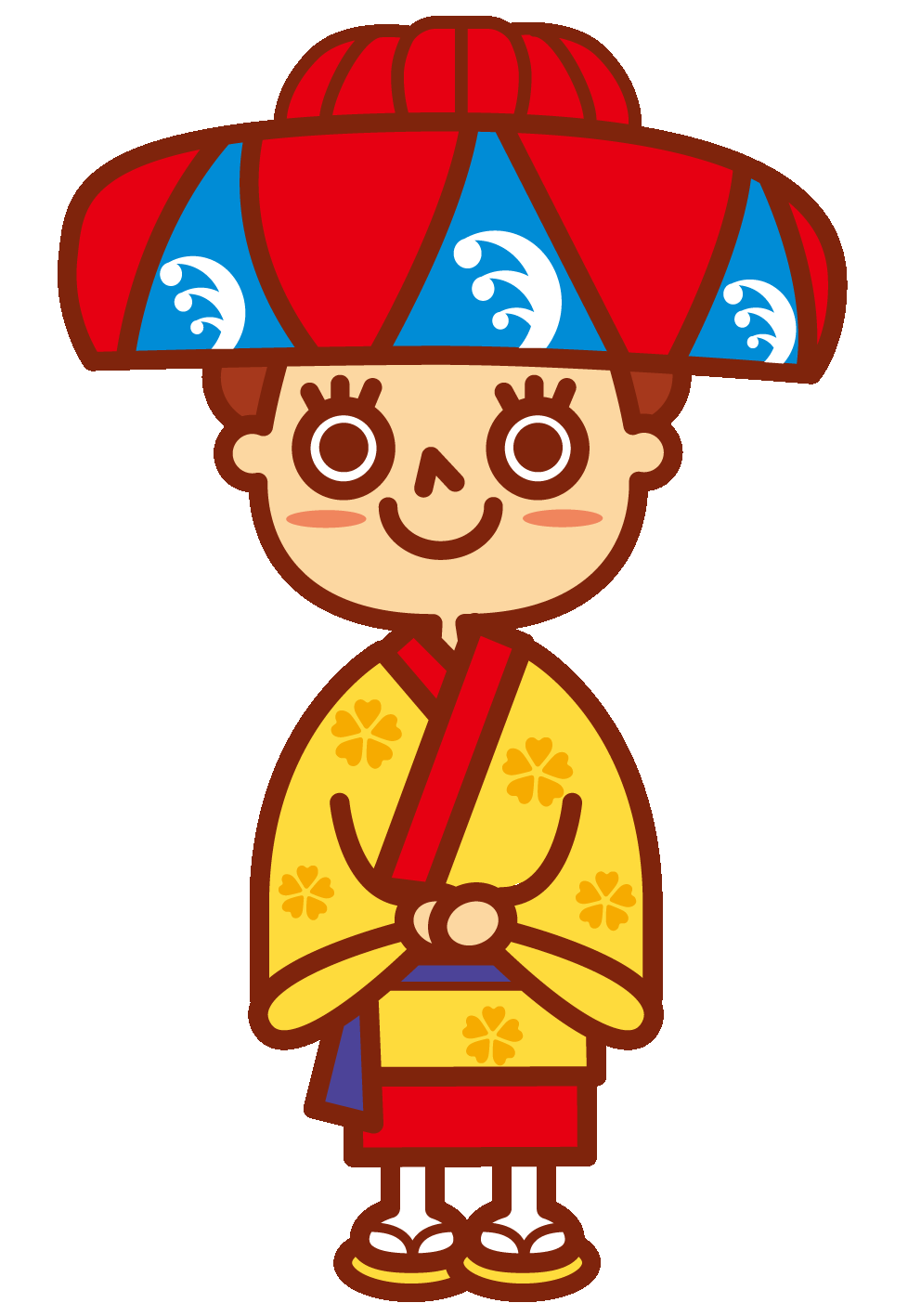  総合学習（テーマに沿った自主理解） 自然に親しみ自然環境の大切さを学ぶ スポーツ実習やスポーツ体験を通じて、チームビルディングや心身鍛錬を学ぶ キャリア教育 農山魚村等の生活体験　 その他（　　　　　　　　　）　　　　　　　　　　　　　　　　　　　～ ご協力ありがとうございました　ニフェーデービル ～※本事業は沖縄県からの受託事業につき、頂いた情報は沖縄県へ情報共有を行います。※本報告書はPDFデータで提出されたものも正式文書として扱います。実施日時令和　　年　　月　　日（　　）　　：　　～　　：担当アドバイザー1打ち合わせた回数（　　　　　）回2連絡方法メール　　　電話　　　ＦＡＸ　　　その他（　　　　　　　）3打ち合わせの状況スムーズに打ち合わせができた　□連絡が取りづらかったその他（　　　　　　　　　）1時間配分適切だった　　　　改善が必要と感じた（　　　　　　　　　　　　　　　　　　　　　　　　　　　　　　　）2資料素晴らしかった　　適切だった　　　わかりづらかった　　3内容生徒たちにとってとてもわかりやすい内容だった学習事項に添った適切な内容だった難しい言葉などがあり、わかりづらかった（話している内容が）やさしすぎた4話し方笑顔で時々ユーモアを交えながら、生徒の興味を引くような話し方だったハキハキと話しており、声も大きくとても聞きやすかった時々聞き取れない部分があった全体的に声が小さく、下を向いており、資料読むだけのことが多かった5講話を後の生徒の変化や感想など6アドバイザーへの要望（今回担当したアドバイザーへ要望がありましたらお聞かせください）7本事業についてとてもよかった　よかった　　あまりよくなかった　よくなかった8成果感想　など（全体的な感想や成果などをご記入ください）